Informatie groep 22021-2022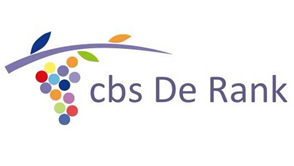 Lisstraat 15								Oranjelaan 293202 JG									3201 CNSpijkenisse								Spijkenisse0181 613294								0181 612219				www.derank-vcpo.nlBeste ouders:Het schooljaar is inmiddels gestart. Wij heten u van harte welkom in groep 2. We willen graag met u samen dit nieuwe schooljaar in gaan om er samen met u en de kinderen een leerzaam jaar van te maken.Wij hopen dat uw kind zijn/haar plekje heeft gevonden in de klas. Wij willen u door middel van dit boekje vertellen wat u en uw kind te wachten staat dit schooljaar.We gaan er met elkaar een goed jaar van maken!Als u na het lezen van deze informatie nog vragen heeft, kunt u altijd even een afspraak met ons maken.Met vriendelijke groet,Groep 1/2A :Juf Dineke van Hout                       Juf Marianne SohadiGroep 1/2B: Juf Mariska Strijbis-Janssen                       Juf Marjolijn BosEen dag in groep 2Elke dag is anders, maar globaal komen de volgende zaken elke dag aan bod in groep 2.Kring : We beginnen in de kring met de start van de dag en godsdienst of een les van De Vreedzame School.Werkles : met behulp van het keuzebord en daarna aan het werk aan de tafelsOpruimenEten en drinken : met voorlezenKring : taal of rekenactiviteitBewegen : Buitenspelen of gymmenKring : Reken of taalactiviteitMuziek : liedjes zingen en gebruik van muziekinstrumenten.Spelactiviteiten : met behulp van het keuzebordBewegen: Buitenspelen of gymmenGodsdienst De methode Trefwoord  biedt ons verschillende thema’s waar we in het schooljaar mee aan de slag gaan. Per thema vertellen we de bijbelverhalen, we leren kinderen bijpassende liedjes en we vertellen spiegelverhalen. Dit zijn verhalen die nu afspelen maar wel hetzelfde thema hebben als de bijbelverhalen. Heel belangrijk vinden we de gesprekken die we in deze kring voeren. We praten met elkaar over normen en waarden; hoe gaan we binnen en buiten de klas met elkaar om? Wij denken dat dit een goed begin van de dag is!De Vreedzame schoolOp school werken we met het programma ‘De Vreedzame School’. In dit programma gaan we kinderen leren dat de school een plaats is waar iedereen gehoord en gezien mag worden, waar iedereen een stem heeft en een plek waar we kinderen leren om beslissingen te nemen en conflicten op te lossen. Leerkrachten en kinderen leren in alle klassen dezelfde ‘taal’ te gebruiken als het om de omgang met elkaar gaat. We gaan u via Social Schools goed op de hoogte houden. 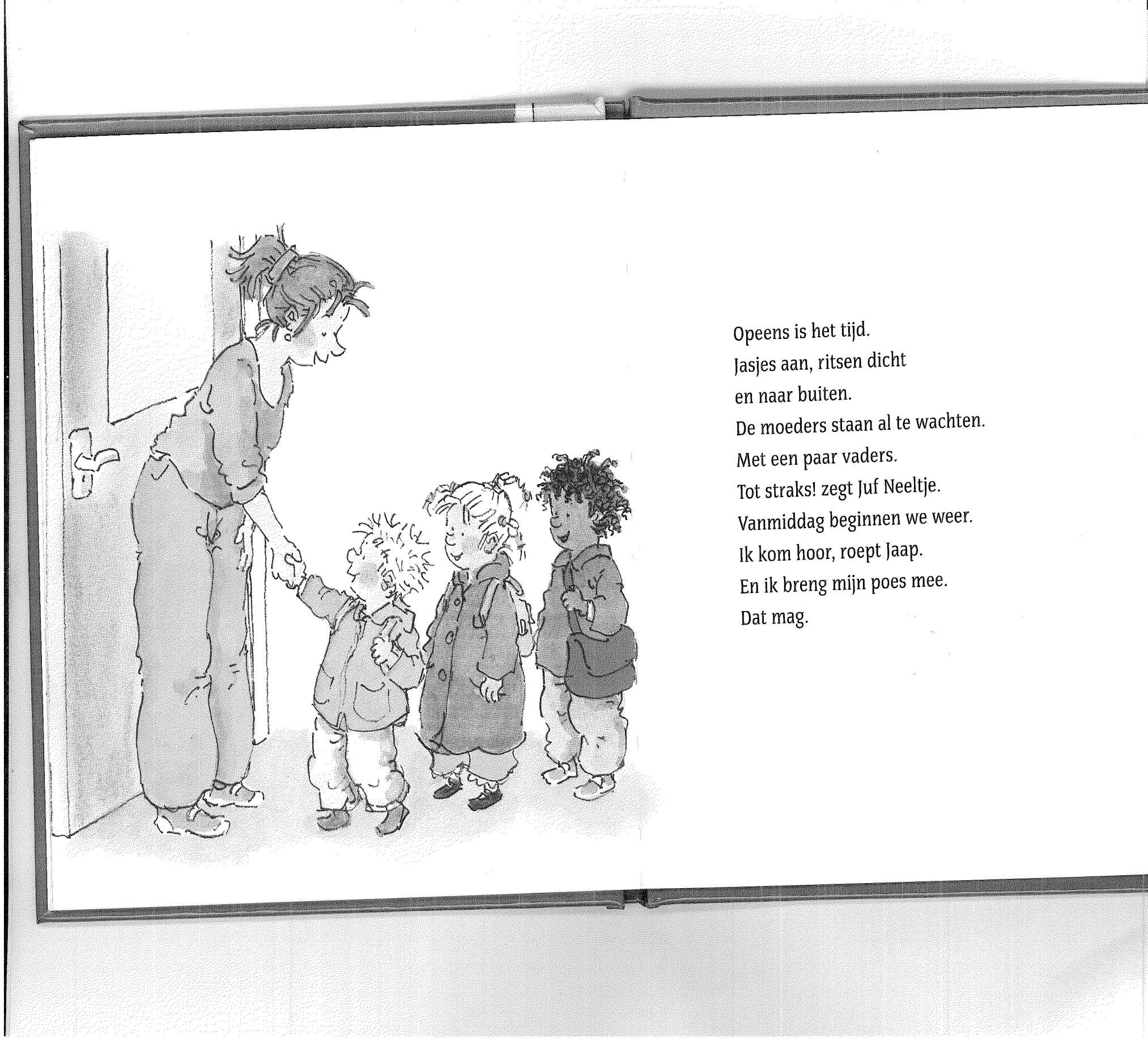 Thema’sOp De Rank werken we in de kleutergroepen thematisch. We kiezen de thema’s zo, dat ze dicht bij de kinderen liggen (belevingswereld). In de klas worden alle activiteiten zoveel mogelijk rond dit thema ingericht. De kinderen worden uitgelokt een actieve rol te spelen, door mee te denken over de inrichting van het lokaal en van de verschillende spelhoeken. Daarom wordt er ook een beroep op u gedaan om soms spullen in bruikleen te geven. In de groepen zult u al snel zien welk thema we uitdiepen. Niet alleen worden de hoeken in dit thema ingericht, ook de knutselactiviteiten, het voorlezen ( in kleine groepjes of aan de hele groep), het uitwerken van het prentenboek bij de verteltafel, het maken van een woordspin rond het thema, (om te kijken wat we er al over weten), de rekenspelletjes, de letterspelletjes, en noem het maar op staan in het teken van het thema. De thema’s duren 4 tot 6 weken. Ook zullen we binnen het thema trachten een bijpassend uitstapje te vinden wat aansluit bij het thema dat we behandelen.  In de dagindeling heeft u kunnen lezen dat we verschillende activiteiten doen. Een aantal activiteiten willen we u verder uitleggen. TaalactiviteitenVoor taal en lezen hebben we per thema’s een aantal leerdoelen op een rij staan die we in groep 2 aan de orde laten komen. We zorgen dat de kinderen dit in ieder geval aangeboden krijgen en kijken of ze aan het eind van het thema de begrippen bv beheersen en de aangeboden woorden goed weten te gebruiken. Op die manier werken we aan de verdere taalontwikkeling van uw kind.Wat leren we bijvoorbeeld aan in groep 2?* Luisterhouding 25 minuten* Woorden in lettergrepen verdelen* Rijmzinnen in bekende versjes afmaken, onzinrijmen* 2-3 woorden samenvoegen tot een woord* Zinsbouw; 6 a 7 woorden in verleden en tegenwoordige tijd, lid woorden,    toekomende tijd, voltooid deelwoord.*Bewust maken van de plaats van woorden, letters, zinnen: zinnen begin – eind,   Begrippen in woorden: eerste/laatste, middelste/midden, onderaan/bovenaan,   vooraan/ achteraan, volgende, daarna, daarvoor* Plaatjes sorteren op gelijke eindklank *……en natuurlijk nog veel meer!De leerkracht kan even met een groepje apart gaan zitten in de groep om wat extra te oefenen of juist om wat extra moeilijke opdrachten uit te leggen.Bij elk thema worden letters aangeboden aan de kinderen. Hier wordt van alles mee gedaan, spelletjes, opdrachten. De letters spreken we fonetisch uit – dus boom = bu ooooo mmmmmm en niet Beee oo em. Het zou fijn zijn als u de letters thuis ook zo gebruikt met uw kind. Een leuk spelletje is bv; bedenk zoveel mogelijk woordjes met de letter m, rijmen, lettergrepen klappen. Ook leuk en goed om thuis eens te spelen. Begrijpend luisterenVoorlezen is natuurlijk leuk, maar behalve dat ook heel leerzaam. U weet dat een boek een kaft heeft, met een titel, een auteur en dat je op de achterkant van het boek vaak kunt lezen waar het boek over gaat? Allemaal zaken die we met de kinderen bespreken bij het voorlezen. Maar ook voorspellend luisteren, ”wat denk je dat er nu gaat gebeuren?”, is een mooie activiteit die de kinderen helpt om goed te luisteren naar een boek of een verhaal. En kleuters houden van herhalen…heerlijk als je al weet hoe het boek gaat aflopen. Daarom weken we soms langere tijd over een zelfde boek. U weet het al lang…maar ook thuis voorlezen vinden kinderen heel leuk en is belangrijk voor alle kinderen.RekenenOok voor rekenen hebben de leerkrachten met elkaar afgesproken wat de kinderen leren in een bepaalde periode op het gebied van rekenen in groep 2. Daarbij kunt u denken aan tellen, wegen, meten. De leerkrachten zorgen voor een weloverwogen aanbod en kijken goed wat de kinderen al kunnen. Wat bieden we bijvoorbeeld aan in groep 2?Rangtelwoorden tot 10 en laatste, een na de laatste, middelstePassief aanwijzen, actief benoemen: vergrotende trap, overtreffende trap, gelijkHerkennen van de cijfers t/m 20Rangschikken van 5 tot 8 voorwerpen: groot – kleinStructureren van de ruimte: nabouwen van ruimtelijke situatiesVergelijken op aantal van concreet naar abstract Voorbeeld: Ik heb minder blokjes dan fichesIs het te moeilijk, dan wordt er extra geoefend met de kinderen, gaat het een kind (te) makkelijk af, dan krijgt het van de leerkracht moeilijker opdrachtjes zodat het wel wordt uitgedaagd. Om alle kinderen een goed aanbod te geven, is de leerkracht regelmatig met een klein groepje aan het werk. De andere kinderen zijn dan een poosje zelfstandig aan het werk. We bieden deze activiteiten aan in de kring of tijdens de werkles. Leuke spelletjes op rekengebied om thuis eens te doen zijn: tellen, vergelijken, domino. Maar denkt u ook eens aan alle verschillende bordspellen met een dobbelsteen.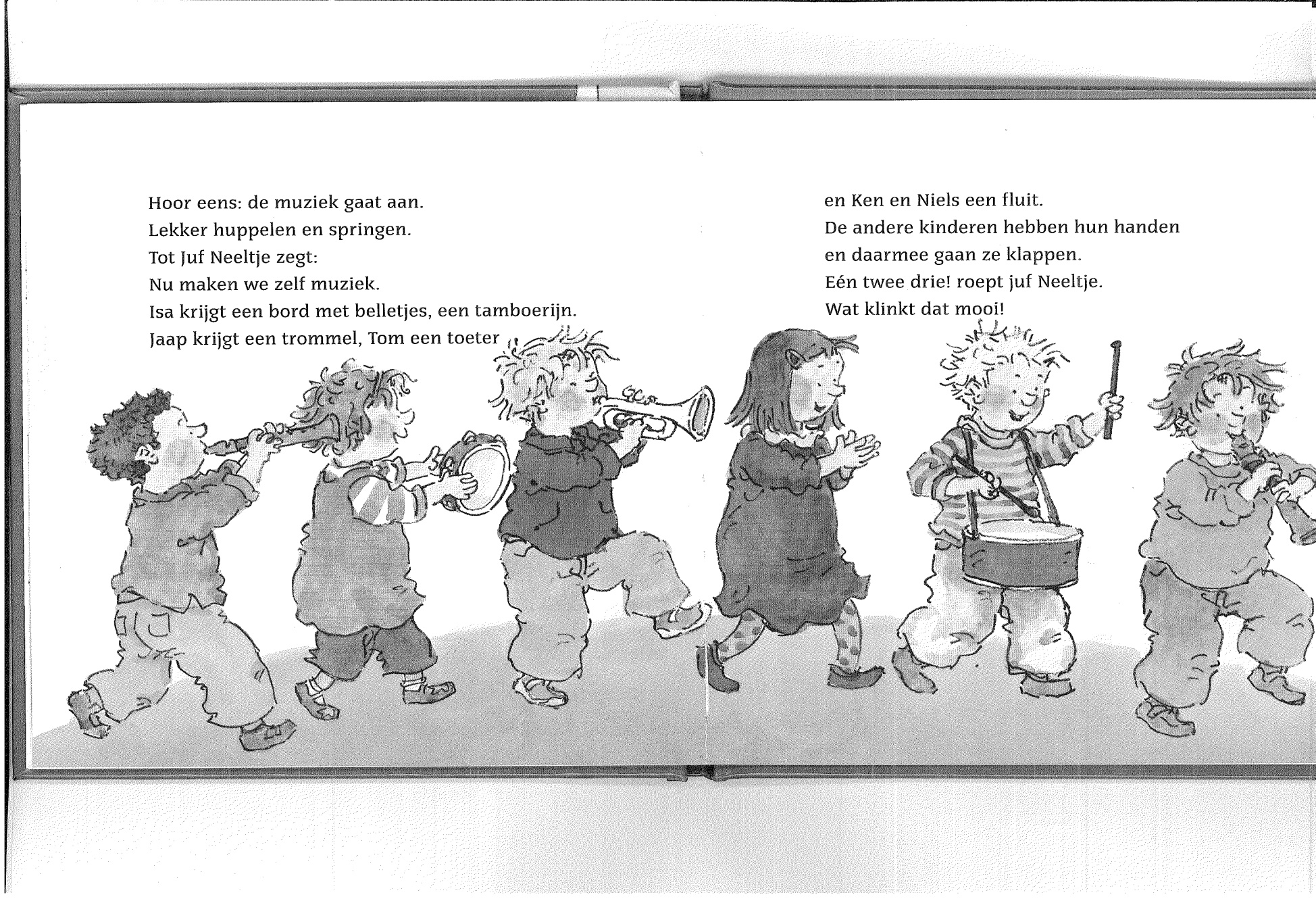 Bewegen: buitenspelen en gymmenOp school krijgen de kinderen bewegingsonderwijs. Twee keer in de week gaan dekinderen in het speellokaal gymmen. Op beide locaties hebben we de beschikking over een speellokaal. In het speellokaal wordt met toestellen gegymd, maar ook met ballen, touwtjes, kegels ed. Verder doen we in het speellokaal of buiten spelletjes als: schipper mag ik overvaren, er zat een klein zigeunermeisje en andere kring- en tikspelletjes. Denkt u vooral aan de gymschoenen voor uw kind (liefst met klittenband). Gymkleding is niet noodzakelijk; schoenen wel!Soms kunt u het aan de kleding van uw kind al zien: er is gegymd…We vinden het belangrijk dat kinderen zichzelf goed leren aankleden. Dit stimuleert het zelfvertrouwen. En dat er dan een sok binnenstebuiten zit is minder belangrijk!Natuurlijk hoort buitenspelen ook bij bewegingsonderwijs; lekker rennen, fietsen, spelen in het zand en met elkaar de grenzen verkennen. De kinderen spelen afwisselend met hun eigen klas buiten of gezamenlijk met een andere kleutergroep.TechniekOok in de kleutergroepen wordt er al veel aan techniek gedaan. Bewust kijken hoe iets werkt, hoe gaat bv het licht van je fiets branden? Of hoe kan het dat iets blijft drijven? Kun je zelf een tent bouwen dit blijft staan? Maar ook bij lego bouwen of werken met de Knex komt een stukje techniek kijken. Van een plaatje nabouwen, of het zelf bedenken…. Allemaal dingen die met techniek te maken hebben en waar we naar gaan kijken. Soms passen we de techniek aan ons thema aan, zodat we het nog beter kunnen begrijpen hoe het allemaal in elkaar zit.ComputerIn het onderwijs kunnen we niet meer om de computer heen. Ze worden ingezet om spelletjes te spelen met een reken- of taal achtergrond. Maar ook om bijvoorbeeld eens een digitaal prentenboek te bekijken, een filmpje over een onderwerp te laten zien of een educatief programma  te bekijken. Ook maken we regelmatig gebruik van het digibord dit ter ondersteuning van de lessen.OrganisatieWanneer de leerkracht even met een groepje kinderen aan de instructietafel zit, zijn de andere kinderen rustig aan het werk. We werken dan met het stoplicht. Als het stoplicht op oranje staan mogen de kinderen de leerkracht even niet storen, maar mogen ze het wel zachtjes aan elkaar vragen. Lukt het niet om elkaar te helpen, dan zul je dus even moeten wachten. Staat het stoplicht weer op groen, dan is de leerkracht weer beschikbaar voor vragen. Op deze manier creëert de leerkracht gelegenheid om rustig met de kinderen aan het werk te zijn.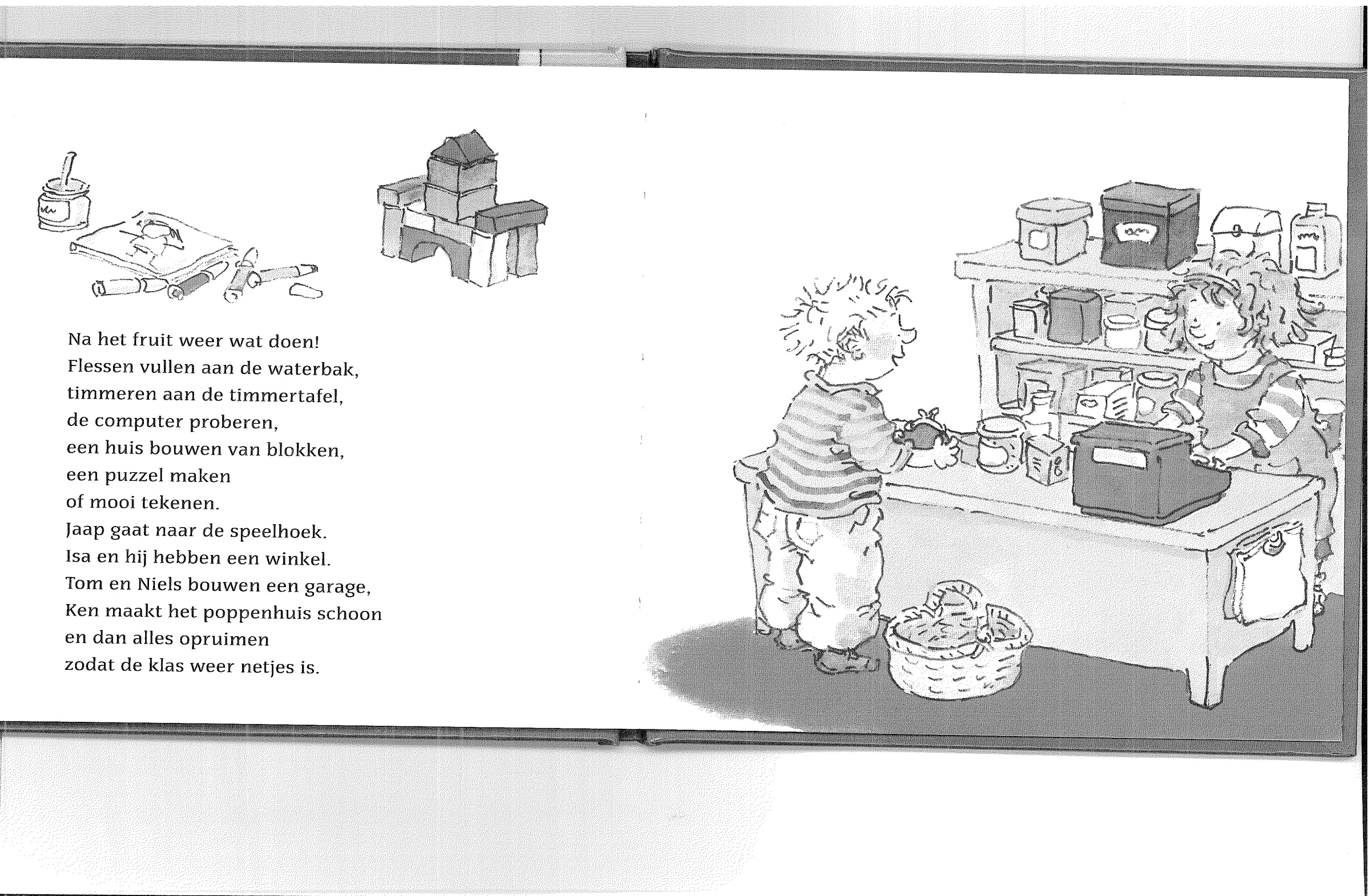 Naast alle andere activiteiten binnen de kleutergroepen zijn we op De Rank ook hard aan het werk met zelfstandig werken in groep 1 tot en met 8. In groep 2 gaan we daar mee verder. We gebruiken het keuzebord in de klas. Hierbij kunnen de kinderen uit de activiteiten kiezen en mogen ze zelf bepalen op welke dag ze welke activiteit willen doen. Ook hierbij is er verschil in wat we van de kinderen verwachten op het gebied van zelfstandigheid. Natuurlijk kunnen de kinderen al veel zelf, maar we helpen hen om steeds zelfstandiger te worden. Iets wat ze óók nodig hebben in hun verdere schoolloopbaan.Toetsen/meetinstrumentenWe werken  bij de kleuters met het kleuterobservatiesysteem; BOSOS.
Het doel van BOSOS is: komen tot een Beredeneerd aanbod door gericht te Observeren en te Signaleren en de Opbrengsten goed in kaart te brengen die specifiek zijn voor onze leerlingen. Zo kunnen we ons leerstofaanbod aanpassen aan de mogelijkheden van de leerlingen en de mogelijkheden van de klas.Als er bijzonderheden zijn maken wij eerder een afspraak met u.Bijzonderheden over uw kind worden met u, en indien nodig ook metde Interne Begeleider Mirjam Stewart besproken. Ze kan de leerkrachten aansturen in de begeleiding van uw kind. Ook komt zegeregeld in de klassen om zicht op de kinderen te houden.Voor alle kinderen wordt een digitale follow-up bijgehouden waarin bijzonder-heden, vorderingen, gesprekken worden genoteerd. Aan de hand van alle gegevenswordt er per kind gekeken of het voldoet aan de eisen om naar een volgende groepte gaan.Schoolarts/logopedistAlle groep 2-leerlingen in de loop van het schooljaar opgeroepen door de schoolarts, bij het Centrum voor Jeugd en Gezin en door de logopediste (op school). Voor het onderzoek van de schoolarts krijgt u zelf meteen bijzonderheden te horen, bijzonderheden van de logopediste hoort u via school.RapportenTwee keer per jaar krijgen alle kinderen van De Rank een rapport mee. In het rapport staat een overzicht over hoe het met uw kind gaat en bij elk 1e rapport een mooie tekening. Na elk rapport is er een ouderavond met een 10-minutengesprek. We vertellen dan hoe het met uw kind gaat, ook de ingevulde Bosos informatie komt dan aan de orde. We hopen u dan weer te zien om over de voortgang van uw kind te praten. Op de jaarplanning van onze school staat wanneer de rapporten worden uitgedeeld. Regels en afsprakenOnze grondwet ( vanuit methode “De Vreedzame school” hanteren we de volgende regels/afspraken:Regelmatig wordt er een regel in de groep centraal gezet, zodat ze altijd onder de aandacht van de kinderen blijven. Op deze manier is naar school gaan voor iedereen leuk.Praktische zakenSchoolmaatschappelijk werkWanneer u vragen heeft over de opvoeding of andere persoonlijke vragen kunt u altijd contact opnemen met onze schoolmaatschappelijk werkster. Haar naam is Lisette Janse en zij is bereikbaar op nummer: 06-38294109. U kunt dan een afspraak met haar maken.  BSOEr zijn kinderen die na schooltijd gebruik maken van de BSO, wilt u via Social Schools doorgeven om welke dagen het gaat. Ook of het vaste of flexibele dagen zijn.SVP ook doorgeven als uw kind een dat niet gaat.Een hapje tussendoorRond de klok van tien uur eten en drinken we wat in de klas. Uw kind mag vtwan thuis iets te eten en te drinken meenemen.Rond de klok van twaalf uur lunchen we met elkaar.Vanzelfsprekend gaan we voor de gezonde hap.TrakterenWanneer uw kind jarig is op school mag het natuurlijk trakteren. Het kind mag de kinderen in de klas iets geven.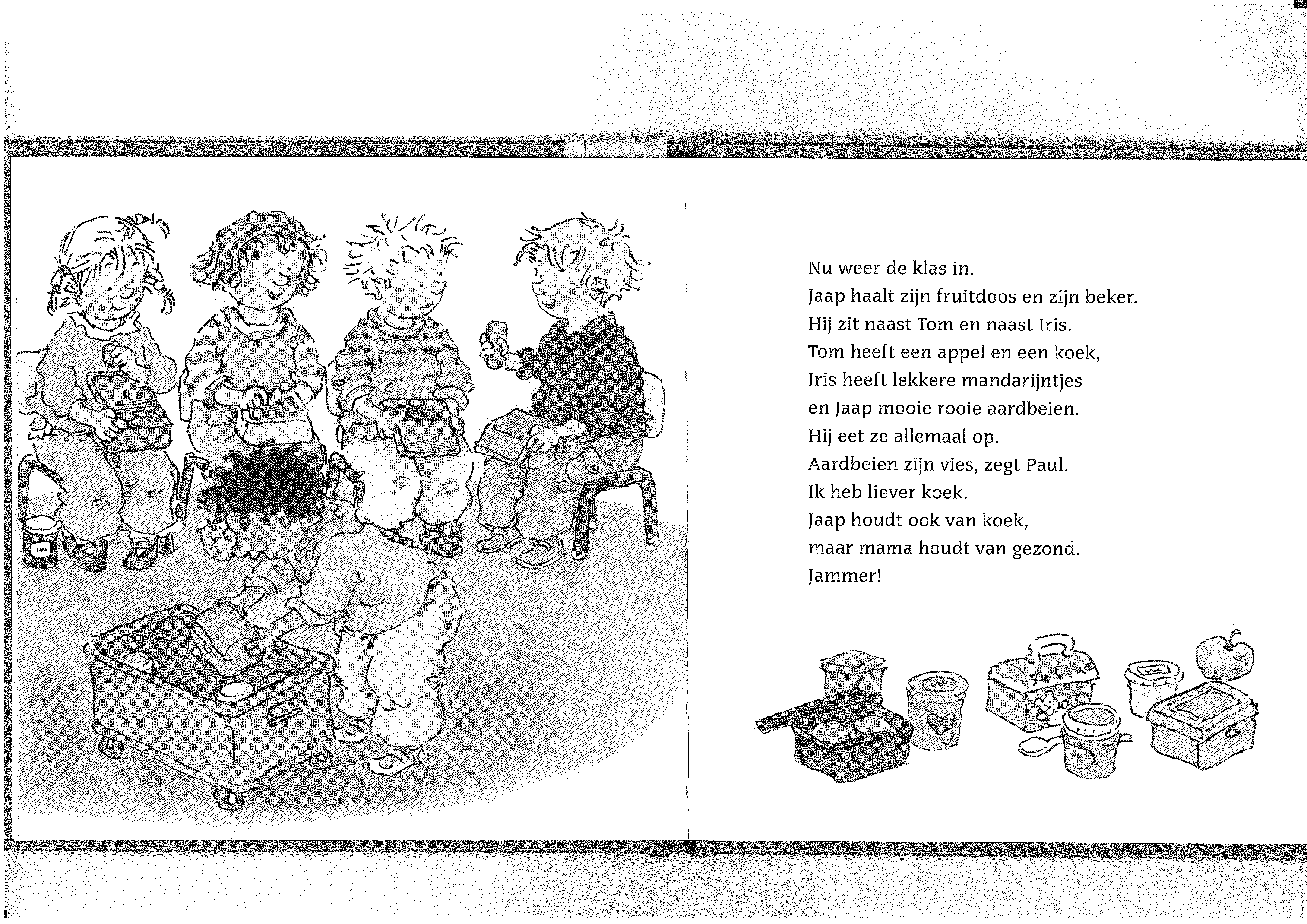  Social SchoolsWilt u op de hoogte blijven van wat er in de klas van uw kind(eren) gebeurt?Dan kunt de app op uw telefoon plaatsen van Social Schools. Als uw kind ingeschreven staat wordt u automatisch toegevoegd.U ontvangt dan berichtjes van de leerkracht, soms informatief en soms zomaar een paar leuke foto’s.LuizenzakAlle kinderen hebben van school een luizenzak gekregen voor aan de kapstok. Wanneer de luizenzak kapot of kwijt is kunt u op school een nieuwe kopen ( voor  1,50 of een luxe versie met rits voor  4,50). Elke eerste week na de vakantie worden alle kinderen op hoofdluis gecontroleerd. Hebt u zelf luizen of neten ontdekt bij uw kind, geef het even door aan de leerkracht, zodat wij maatregelen kunnen nemen. Voorkomen is immers beter dan genezen!Algemene informatieDe schooluren zijn van 8.30-14.00 uur.Bij verandering van telefoonnummer, dit graag z.s.m. aan ons doorgeven.Tot slotWilt u ons tussendoor toch spreken, maak dan even een afspraak met de leerkracht, via social schools. Wanneer er op school bijzonderheden spelen brengen wij u hiervan op de hoogte.Brengt u ons op de hoogte als bijzonderheden zijn met uw kind die voor ons van belang zijn om te weten. Bedankt!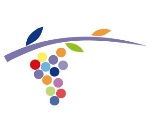 Wij zorgen ervoor dat iedereen zich veilig voelt.We zijn allemaal anders en daar gaan we respectvol mee om.We lossen problemen vreedzaam op.We zijn samen verantwoordelijke voor een fijne school.We luisteren naar elkaar.We werken samen en helpen elkaar.